Закаливающие процедуры с детьми:- облегченная одежда в помещении;- одежда, соответствующая временам года;- соблюдение температурного режима;- воздушные ванны; - утренняя гимнастика;- гимнастика после дневного сна;- дыхательные и звуковые упражнения;- хождение босиком;- солнечные ванны. 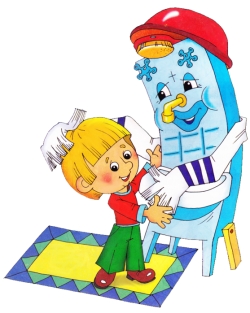      Рациональное питание детей.Пища ребенка по объему и качеству должна отвечать особенностям пищеварительного тракта, содержать в достаточном количестве нужные ребенку белки, жиры, углеводы, минеральные вещества, воду, витамины.               Режим ребенка.Родители должны знать, что в детском саду режим дня строится согласно возрасту детей, поэтому дома в выходные и праздничные дни, или во время болезни ребенка, важно придерживаться этого же режима дня – это является условием сохранения здоровья ребенка.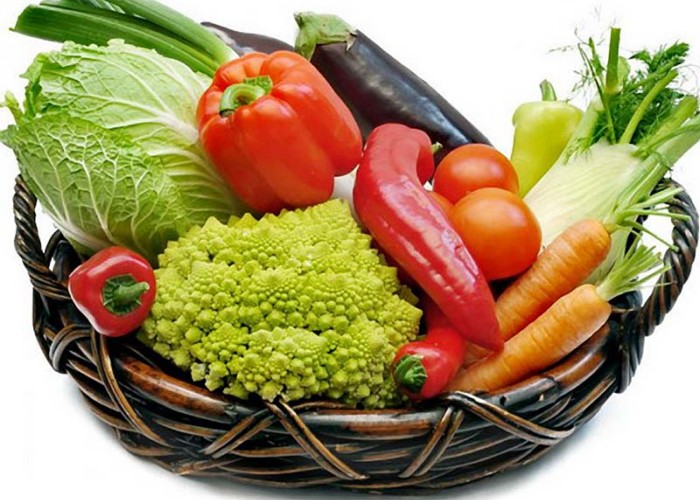 Муниципальное бюджетное дошкольное образовательное учреждение детский сад комбинированного вида № 40 «Золотая рыбка»Группа №7«Солнечные зайчики»«Здоровый образ жизни семьи»        Воспитатель: Карачевцева Н.Н.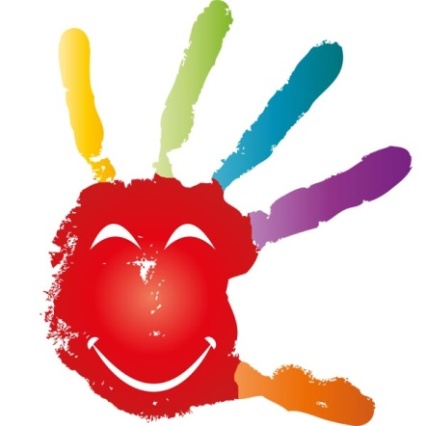                            Старый Оскол